	Женева, 2 июня 2010 годаУважаемая госпожа,
уважаемый господин,1	По просьбе председателя 13-й Исследовательской комиссии, Будущие сети, включая подвижные сети и СПП, имею честь сообщить вам, что указанная исследовательская комиссия на своем собрании, которое состоялось с 19 по 30 апреля 2010 года,  решила аннулировать Вопросы 6, 8, 11 и 18/13 в соответствии с положениями п. 7.4.1 раздела 7 Резолюции 1 ВАСЭ (Йоханнесбург, 2008 г.), достигнув консенсуса среди присутствовавших на собрании.2	Причины аннулирования этих Вопросов кратко объясняются в Приложении 1.Учитывая положения раздела 7 Резолюции 1, заранее благодарю вас за информацию о том, одобряет или не одобряет ваша администрация аннулирование этих Вопросов, направленную в мой адрес до 2400 UTC 2 августа 2010 года. 4	Просьба к Государствам-Членам, которые укажут, что они не одобряют аннулирование этих Вопросов, сообщить о причинах такого неодобрения и указать, какие возможные изменения могли бы способствовать их дальнейшему изучению.5	После указанного выше предельного срока (2 августа 2010 года) Директор БСЭ в циркуляре уведомит о результатах проведенной консультации.С уважением,Малколм Джонсон
Директор Бюро
стандартизации электросвязиПриложение: 1ПРИЛОЖЕНИЕ 1
(к Циркуляру 110 БСЭ)Причины аннулирования Вопросов 8/13 и 11/1313-я Исследовательская комиссия МСЭ-Т решила предложить аннулировать Вопросы 8/13 (Управление мобильностью) и 11/13 (Конвергенция существующих и развивающихся сетей IMT и сетей фиксированной связи), поскольку эти Вопросы объединяются в новый Вопрос 22/13 (Управление мобильностью и конвергенция фиксированной и подвижной связи) (см. Циркуляр 109 БСЭ). Причины аннулирования Вопросов 6/13 и 18/1313-я Исследовательская комиссия МСЭ-Т решила предложить аннулировать Вопросы 6/13 (Архитектура сети подвижной связи для СПП) и 18/13 (Требования и структура для обеспечения возможности использования серийно выпускаемых компонентов (COTS) в условиях открытой среды), поскольку на трех последовательных собраниях 13-й Исследовательской комиссии по этим Вопросам не было получено никаких вкладов. ______________Бюро стандартизации 
электросвязи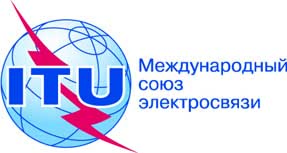 Осн.:Циркуляр 110 БСЭCOM 13/TK–	Администрациям Государств − Членов СоюзаТел.:
Факс:
Эл. почта:+41 22 730 5126
+41 22 730 5853
tsbsg13@itu.intКопии:–	Членам Сектора МСЭ-Т–	Ассоциированным членам МСЭ-Т–	Председателю и заместителям председателя 13-й Исследовательской комиссии–	Директору Бюро развития электросвязи–	Директору Бюро радиосвязиПредмет:Предлагаемое аннулирование Вопросов 6, 8, 11 и 18/13 